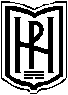 ЮГОЗАПАДЕН УНИВЕРСИТЕТ „НЕОФИТ РИЛСКИ” –БЛАГОЕВГРАДСТОПАНСКИ ФАКУЛТЕТ, КАТЕДРА ТУРИЗЪМРЕГИСТРАЦИОННА ФОРМАЗа участие в Международна научна конференция“Културен коридор Виа Адриатика – културен туризъм без граници”15.10.2014 – 19.10.2014Трогир, Хърватска     Участник: (Име, Фамилия) …….......……………………………………………………………     Организация: ….…………………………………………………………………………………..     Длъжност (позиция): .........................................................................................................     Адрес за кореспонденция: ………………………………………………………………………..     Тел : …………………………..     Факс …………………… E-mail: ……………………………Моля попълнете следните детайли във връзка с участието Ви в Туристическия форум:I. Регистрационна такса:				200 лв. 							150 лв. за докторанти и студенти/по сметка на ЮЗУ „Неофит Рилски”/ 		(включва: публикуване на доклада на английски език, 							транспорт Благоевград – Охрид – Будва – Котор – Дубровник – Сплит – Трогир – Шибеник – Задар иобратно.Конферентни материаликоктейл за „Добре дошли“ МОЛЯ ПОПЪЛНЕТЕ  ДА / НЕІІ. Научни доклади – ОФИЦИАЛЕН ЕЗИК – АНГЛИЙСКИ (ЗАДЪЛЖИТЕЛЕН), моля при възможност да изпращате и българския вариант.ТЕХНИЧЕСКИ ИЗИСКВАНИЯ КЪМ ДОКЛАДИТЕ	Максимален обем: 8 стандартни страници А4Format:Page Setup: Top – 2 cm; Bottom – 1,5 cm; Left – 2 cm; Right – 2 cm, Paper Size – 16x23 смTitle: 10 pt, Bold, Centered, capital letters.Author’s name and surname, organization: 10 pt, Italic, Centered.Font: Times New Roman, Cyrillic, 10 ptSpacing: 1,0 linesText: JustifiedReferences: Footnote Text – 8 pt, number format: 1, 2, 3 …Авторите носят отговорност за съдържанието и правописа на изпратените доклади.СРОКОВЕ:Изпращане на анотация (не повече от 250 думи)  –  15.04.2015 г.Приемане / Отхвърляне на доклада на база анотация  –  30.04. 2015 г.(участниците ще бъдат уведомени на електронната си поща)Изпращане на пълния текст на доклада  –  30.05.2015 г.Превод на такса участие – 10.06.2015 г.NB! Сборникът с доклади ще бъде издаден преди откриването на Конференцията! ІІІ. Хотелско настаняванеУчастниците ще бъдат уведомени за условията на хотелско настаняване след одобрение на изпратена анотация. Всички цени за хотелско настаняване са за сметка на участниците и трябва да бъдат заплатени директно към хотелите. ІV. Транспорт 	Благоевград – Охрид – Будва – Котор –Дубровник – Сплит – Трогир – Шибеник – Задар и обратно. (включен в Регистрационната такса)МОЛЯ ПОПЪЛНЕТЕ ДА / НЕ Участник: ( Име, Фамилия)  ……………………………………..........Дата: ……………………                        